Nous voulons des négociations à la DNT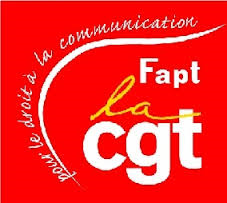 Pétition TéléventePour un grade supplémentaire pour toutes les fonctions Pour une prime minimum de 300€ par mois Pour une prise en compte des nouveaux clients à partir de septembre 2016, prise en compte en new pour chaque nouveau contrat  pour toute l année 2017.Pour des campagnes et des entrants ciblés sur les zones ZOE Pour les 2 critères managériaux au collectif, avec une négociation collective.Augmentation du marqueur à 50€ au lieu de 25€ Pour l’accessibilité au minimum de contrat à 15 au lieu de 20 Pour avoir les  outils nécessaires pour contrôler les objectifs, pouvoir intervenir par anticipation avant chaque versement  ainsi que détenir les objectifs avant chaque démarrage du trimestre.Pour le retrait du minimum de 100e de facturation par trimestre  pour être comptabilisé dans les primes.NOM PRENOMSIGNATURE